Informe de auditoria 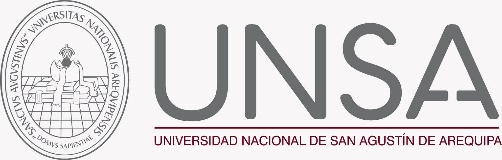 Plan de auditoriaPlan de auditoriaPlan de auditoriaPlan de auditoriaPlan de auditoriaPlan de auditoriaPlan de auditoria(1) N° de Auditoria(1) N° de Auditoria(1) N° de Auditoria(2) Tipo de auditoria(2) Tipo de auditoria(2) Tipo de auditoria(3) Auditor Líder (3) Auditor Líder (3) Auditor Líder (4) Fecha inicio de auditoria(4) Fecha inicio de auditoria(4) Fecha inicio de auditoria(4) Fecha inicio de auditoria(5) Fecha fin de auditoria(5) Fecha fin de auditoria(5) Fecha fin de auditoria(6) Auditor (es):(6) Auditor (es):(6) Auditor (es):A1(6) Auditor (es):(6) Auditor (es):(6) Auditor (es):A2(6) Auditor (es):(6) Auditor (es):(6) Auditor (es):A3(7) Criterios de auditoria(7) Criterios de auditoria(7) Criterios de auditoriaC1(7) Criterios de auditoria(7) Criterios de auditoria(7) Criterios de auditoriaC2(7) Criterios de auditoria(7) Criterios de auditoria(7) Criterios de auditoriaC3(8) Especialista(s)(8) Especialista(s)(8) Especialista(s)E1(9) Alcance(9) Alcance(9) Alcance(10) Requisitos no aplicables (10) Requisitos no aplicables (10) Requisitos no aplicables (10) Requisitos no aplicables (11) Observador(es)(11) Observador(es)(11) Observador(es)O1(11) Observador(es)(11) Observador(es)(11) Observador(es)O2(12) Objetivos de la auditoría(12) Objetivos de la auditoría(12) Objetivos de la auditoría(12) Objetivos de la auditoría(13) Funciones y responsabilidades del equipo auditor:(13) Funciones y responsabilidades del equipo auditor:(13) Funciones y responsabilidades del equipo auditor:(13) Funciones y responsabilidades del equipo auditor:(13) Funciones y responsabilidades del equipo auditor:(13) Funciones y responsabilidades del equipo auditor:(13) Funciones y responsabilidades del equipo auditor:(13) Funciones y responsabilidades del equipo auditor:(13) Funciones y responsabilidades del equipo auditor:(13) Funciones y responsabilidades del equipo auditor:(13) Funciones y responsabilidades del equipo auditor:(13) Funciones y responsabilidades del equipo auditor:N °Función Función Función Función Función Función Función Función Función Función Función Fecha (14) Fecha (14) Hora (15) Lugar / sitio (16) Actividades(17) Proceso / Alcance (18) Equipo Auditor (19) Equipo Auditor (19) Equipo Auditor (19) Equipo Auditor (19) Fecha (14) Fecha (14) Hora (15) Lugar / sitio (16) Actividades(17) Proceso / Alcance (18) A1A1A2A3Fecha (14) Fecha (14) Hora (15) Lugar / sitio (16) Actividades(17) Proceso / Alcance (18) (1) Equipo Auditor (2) Criterios de auditoria(3) 